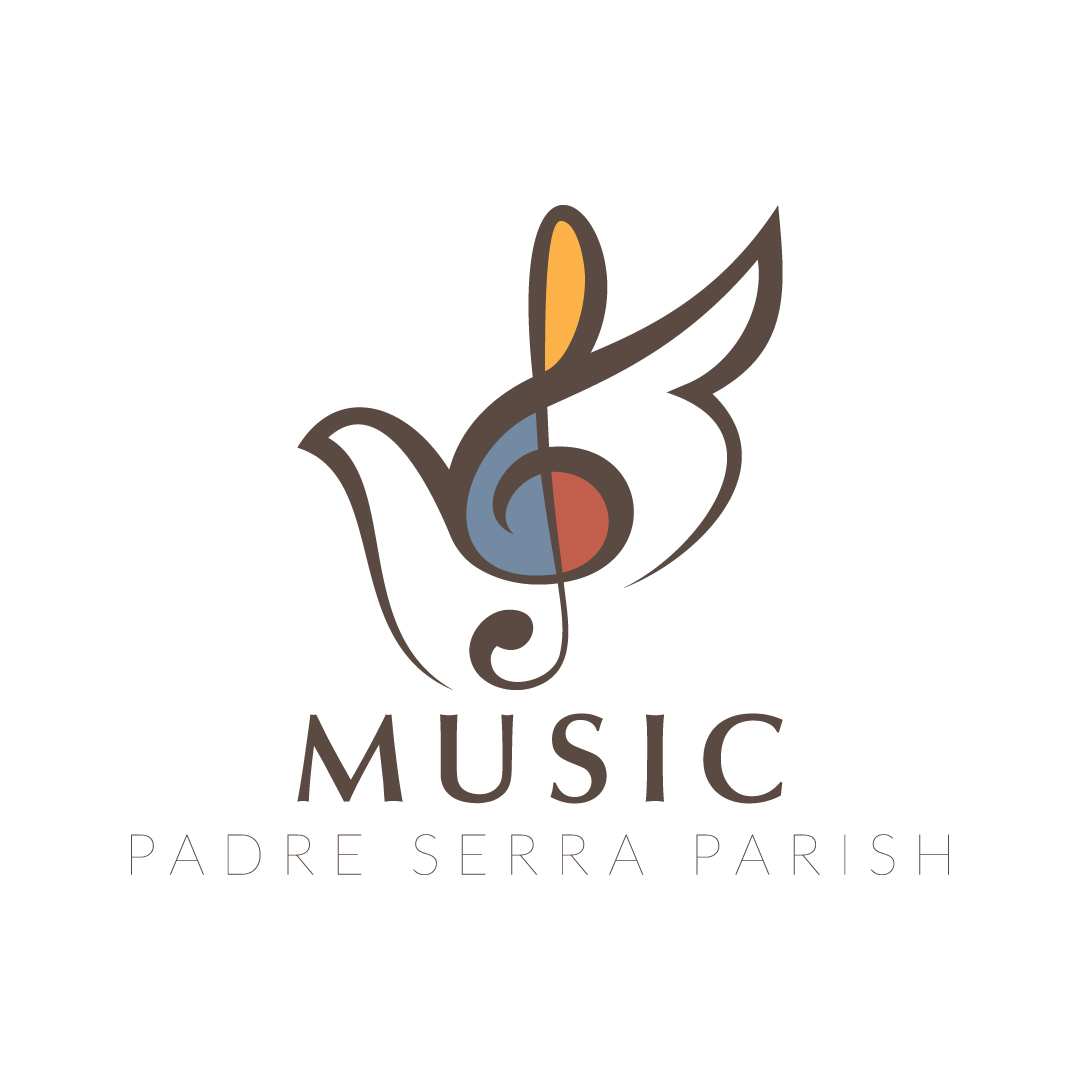 PSP Cherubs Music Program  Registration Form  Spring 20241st Child’s Name: ____________________________ DOB: ______________ Grade: ______2nd Child’s Name: ____________________________ DOB: ______________ Grade: _____3rd  Child’s Name: ____________________________ DOB: ______________ Grade: _____For any child in K, please circle preferred section (PS-K @9:30 OR K – 2nd grade @10:30)Address: _________________________________ City: _______________ Zip:_________Mother/Guardian: ___________________________________Phone:(c) ________________Email:________________________________________ Virtus? Y/N___; Date__________Additional phone or email: ____________________________________________________Father/Guardian: _________________________________Phone:(c) __________________ Email:________________________________________ Virtus? Y/N___; Date__________Additional phone or email: ____________________________________________________PLEASE CIRCLE BEST EMAIL and BEST PHONE # ABOVEPerson(s), other than parent, that child can be released to: ______________________________________________________________________________________________________Emergency Contacts (in case parents/guardians cannot be reached):Name: ______________________ Relationship: ___________Phone #: _______________Name: ______________________ Relationship: ___________Phone #: _______________Allergies, sensitivities, medical/mental health issues or other info we need to be aware of: __________________________________________________________________________________________________________________________________________________I give Padre Serra Music Ministry Leaders permission to seek emergency medical assistance for my child if a parent cannot be reached.Signature(s):__________________________________________ Date: _______________Physician: _________________________________________ Phone:___________________My child has permission to participate in Cherubs Music Ministry. I understand that photos or videos may be taken by the ministry leaders, and they may be used on the church website or literature. Signature(s): ________________________________________ Date: __________________